Pollination Worksheet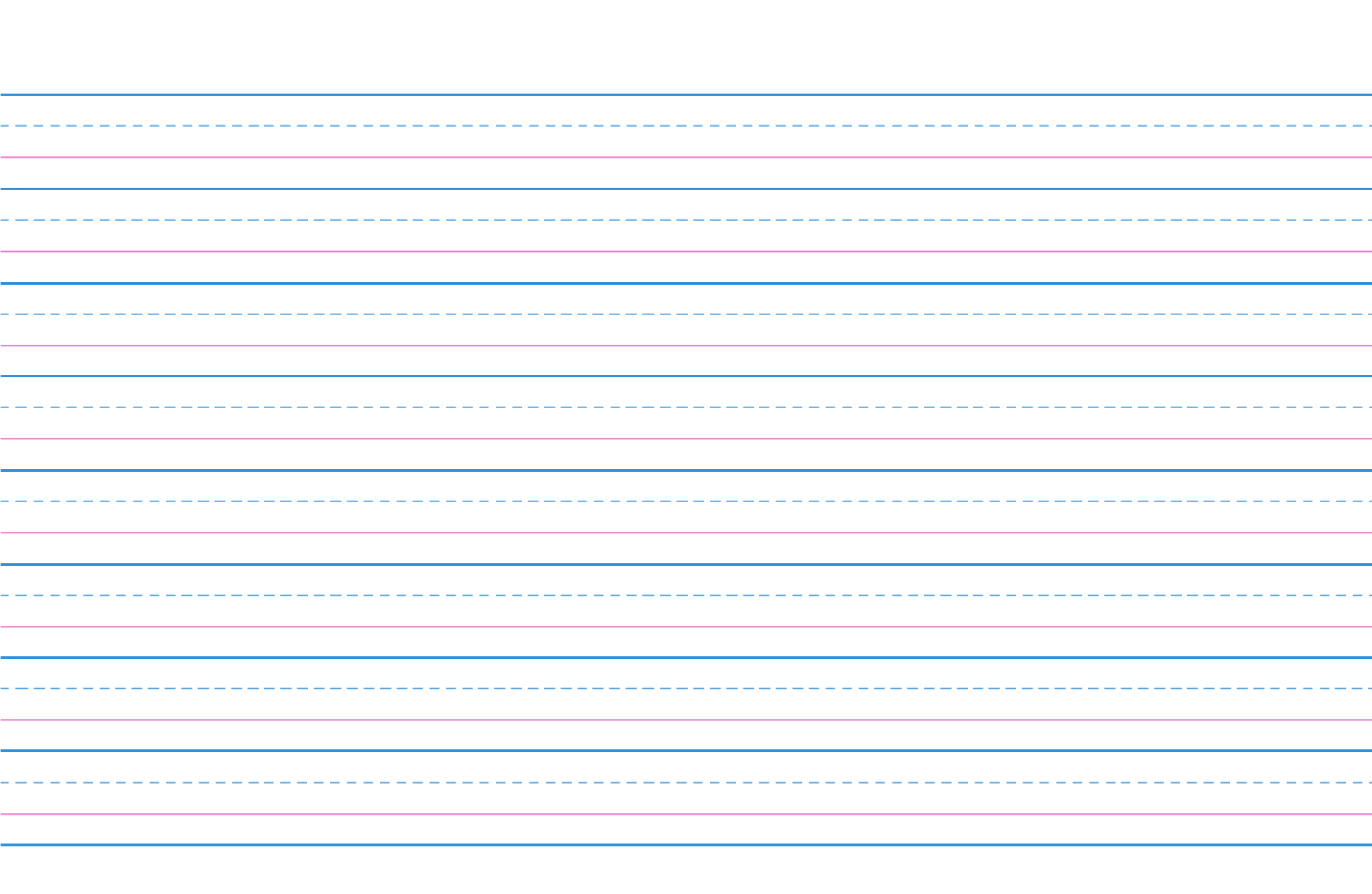 What worked with this redesign? What would you change? (Improve)Which materials collect pollen the best? Why? Brainstorming  (Imagine)Write or draw your ideas for a tool or device that could help bees better pollinate flowers.Design (Plan)Draw a picture of the tool or device your team will build to help bees better pollinate flowers. Use different colors or label the different materials you are going to use.  TestTest your tool or device. Record how much pollen was collected in the space below in grams.  ImproveWrite or draw a picture of how you are going to improve your tool or device.  RetestTest your updated tool or device. Record how much pollen was collected in the space below in grams.  